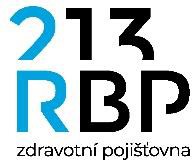 OBECNÉ INFORMACE K PŘÍSPĚVKU NA LÁZEŇSKÝ POBYT PRO CHRONICKY NEMOCNÉ (POJIŠTĚNCi S DM 1. TYPU, 2. TYPU, HYPERTENZÍ A SOUČASNĚ S BMI NAD 30).Výše příspěvkudle skutečně uhrazené ceny, nejvýše však 10 000 Kč,cena za pojištěnce musí jednoznačně vyplývat z předloženého dokladu o zaplacení.Obecné podmínky pro přiznání příspěvkuvěk v den návratu více než 19 let,doručení žádosti nejpozději do 31. 7. 2024,pobyt musí být v délce minimálně 10 dnů,pobyt musí být zajištěn poskytovatelem lázeňské léčebně rehabilitační péče, z doložených dokladů musí být zřejmé, že se jedná o pobyt zaměřený na diabetes, vysoký krevní tlak a současně na redukci nadváhy, pokud bude čerpán tento příspěvek na lázeňský pobyt, nelze v tomtéž roce čerpat příspěvek na bonusový lázeňský pobyt pro pojištěnce starší 60 let.Zdravotní indikacediabetes mellitus 1. typu (diagnóza dle MKN E10) a současně hodnota indexu tělesné hmotnosti (BMI) vyšší než 30, diabetes mellitus 2. typu (diagnóza dle MKN E11) a současně hodnota indexu tělesné hmotnosti (BMI) vyšší než 30,onemocnění esenciální (primární) hypertenze (diagnóza dle MKN I10) a současně hodnota indexu tělesné hmotnosti (BMI) vyšší než 30. Postup zpracování žádosti o příspěvekpojištěnec podává žádost o přiznání příspěvku na předepsaném formuláři (ČÁST A i ČÁST B), nejpozději do stanoveného termínu, vždy však před absolvováním pobytu,žádost musí obsahovat identifikační údaje pojištěnce, povinnou přílohu tvoří zdravotní dokumentace prokazující splnění indikačních kritérií,přijaté žádosti posuzuje revizní lékař RBP, zdravotní pojišťovny,žadateli RBP, zdravotní pojišťovna do 30 dnů od podání žádosti sdělí rozhodnutí  o přiznání či nepřiznání příspěvku,příspěvek je vyplacen po doložení dokladu o zaplacení, potvrzení, že se jednalo o pobyt zaměřený na diabetes, vysoký krevní tlak nebo na redukci nadváhy (pokud není tato informace zřejmá z dokladu o zaplacení) a čestného pojištěnce, že náklady nebyly uhrazeny ze zdrojů jiné osoby (např. zaměstnavatele). Rovněž je potřeba doložit, že pobyt byl absolvován v uvedeném termínu (ČÁST C).ČÁST A – VYPLNÍ ŽADATEL ČÁST B – VYPLNÍ OŠEŤŘUJÍCÍ LÉKAŘČÁST C – VYPLNÍ ŽADATEL PO SKONČENÍ POBYTU